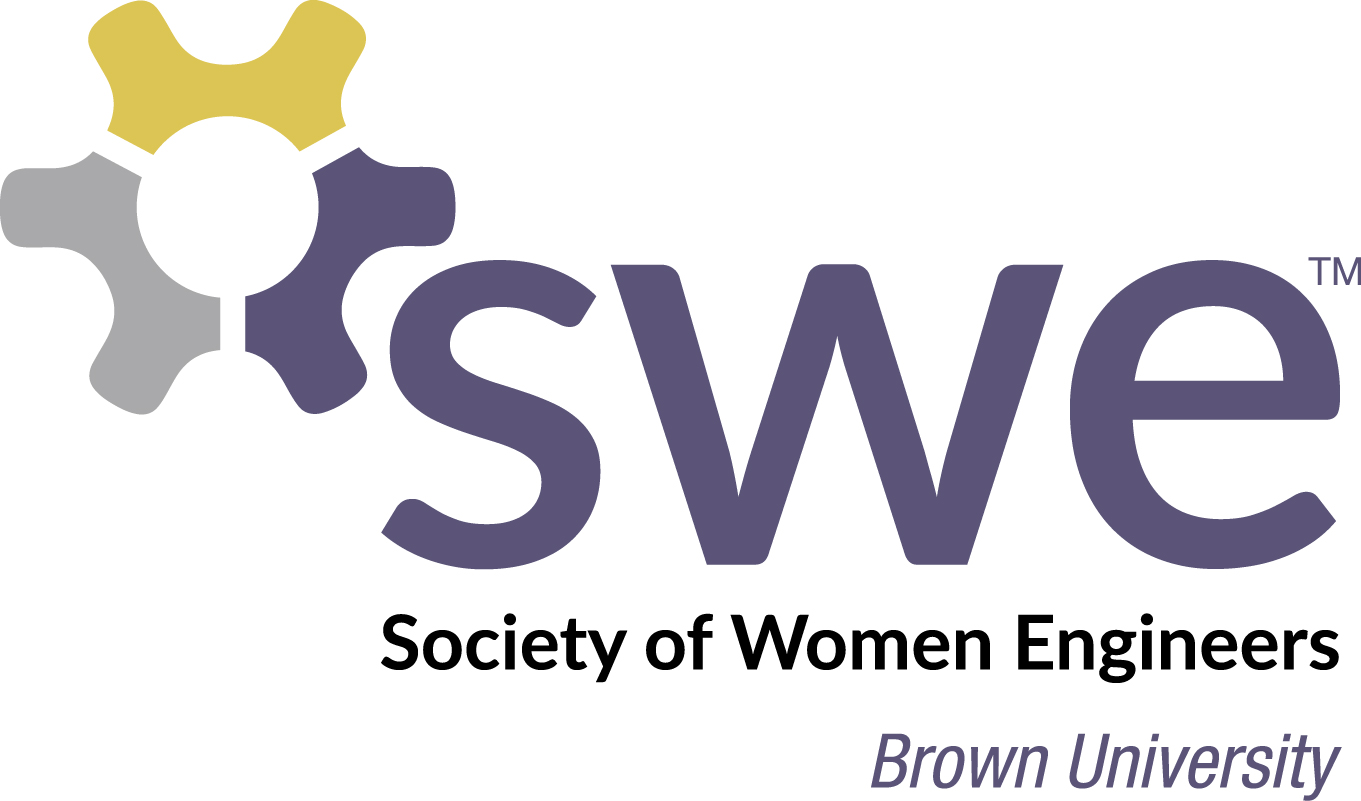 	Within the Brown community, SWE promotes women in engineering by organizing community-building activities, sponsoring professional development opportunities, and forming mentoring relationships between upperclassmen and first year engineering students.	By sponsoring SWE, your organization will support women in engineering and engineering education at Brown; enhance the visibility of your products and services to students, faculty, alumni, researchers, and higher education leaders associated with Brown; and, enhance your organization's ability to outreach and recruiting to top engineering student for internships and full-time career opportunities.Sponsorship OpportunitiesPLATINUM SUPPORTER — $3,000+Platinum Supporter will appear on Brown SWE websiteAcknowledgement on promotional materialsPrinting of logo on event t-shirtsOn-campus display of corporate logoAcknowledgement on event welcome slideInvitation to attend Brown SWE eventsGOLD SUPPORTER —  $1,000-$2,999Gold Supporter will appear on Brown SWE websiteAcknowledgement on promotional materials Acknowledgement on event welcome slideInvitation to attend Brown SWE eventsSILVER SUPPORTER — < $1000Silver Supporter will appear on Brown SWE websiteAcknowledgement on event welcome slideInvitation to attend Brown SWE eventsSponsorship Areas	Sponsorship may be directed to one of our three main programming focuses. Alternatively, sponsorship can be directed to the general fund.MENTORSHIPMentorship program connecting upperclassmen mentors with underclassmen studentsCommunity building events at BrownPROFESSIONAL DEVELOPMENTCareer panels featuring alumni and professionals from the local areaWorkshops on networking, resume writing, and interviewingAttendance at SWE conferencesOUTREACHMath and science tutoring program for K-12 students in Rhode IslandEvents that excite, encourage, and expose younger students to engineering and scienceThank you for consideration of our request to support the Brown Society of Women Engineers.  Your support will make our continued success possible.  I hope you will join with us as we foster the academic and professional development of women entering into the engineering field.To Sponsor Brown SWE:Please make complete the enclosed form and send it along with your support to:Brown University School of EngineeringAttn: Nancy Carroll182 Hope StreetProvidence, RI 02912Please provide a corporate logo that we can use to advertise your sponsorship and let us know if you would like to sponsor a specific area.Questions or Comments? Please contact us at brownuswe@gmail.com